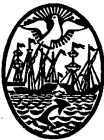 GOBIERNO DE LA CIUDAD DE BUENOS AIRESINSTITUTO DE ENSEÑANZA SUPERIOR EN LENGUAS VIVAS “JUAN RAMÓN FERNÁNDEZ”Campo de la Formación GeneralSolicitud de inscripción para Trabajo de Campo Por favor lea atentamente los siguientes artículos del Reglamento de Trabajo de Campo4 – De acuerdo con lo prescripto en los planes de estudio mencionados en el inciso 2, las unidades curriculares en las que los estudiantes pueden elegir desarrollar el Trabajo de Campo son: Educación y Derechos Humanos, Introducción a la Didáctica de las Lenguas Extranjeras, Pedagogía, Política y Administración de la Educación y Sujetos de la Educación. 6 – La inscripción al Trabajo de Campo tiene como requisito la aprobación de la cursada de la unidad curricular en el marco de la cual el mismo se realice y por lo menos una más de las unidades curriculares detalladas en el inciso 4(i).(i) Además, se recomienda que el alumno haya cursado previamente las unidades curriculares enumeradas en el inciso 4, así como Lengua Castellana I, Problema del Conocimiento, Didáctica de la Lengua Extranjera I y solo para los alumnos de la Carrera del Profesorado en Portugués, el Taller de Lectura y Producción Textual.Carrera de profesorado: _______________________________________________________Completar todos los datos requeridos en ambas opciones según su prioridad:Opción 1Opción 2 Por favor marque la siguiente información con una cruz: Fecha:								Firma del alumno/aAñoCuatrimestreNombre y apellidoDNITel. particularTel. celularMailMailUnidad curricularProfesor y horarioPara uso del CFGUnidad curricularProfesor y horarioPara uso del CFGUnidad curricularCursadaAprobadaDidáctica de la Lengua Extranjera IEducación y Derechos HumanosEl Problema del ConocimientoIntroducción a la Didáctica de las Lenguas ExtranjerasLengua Castellana IPedagogíaPolítica y Administración de la EducaciónSujetos de la EducaciónTaller de Lectura y Producción Textual (solo Portugués)